Załącznik do rozporządzenia Ministra Zdrowia z dnia 14.09.2010 r. (Dz. U.   Nr   183,   poz.   1234   ze   zmianami   wprowadzonymi Dz. U. z 2019 r. poz. 2229)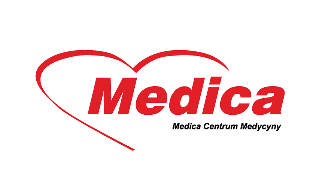 ... ... ... ..... . .. ... . , dnia	r.(pieczątka podmiotu leczniczego)ZAŚWIADCZENIE LEKARSKIElekarskie/wystawione przez położną1potwierdzające pozostawanie kobiety pod opieką medyczną nie później niżod 10. tygodnia ciąży do porodu, uprawniające do dodatku z tytułu urodzenia dziecka2)Pani …………………………………………………………………………………………….(imię i nazwisko)numer PESEL lub nazwa i numer dokumentu potwierdzającego tożsamość3………………………………………………………………………………………………………………………………………………………………..   zamieszkała:   ………………………………………………………………………………………………………………………………..(ulica, nr, kod pocztowy, miasto)pozostawała pod opieką medyczną od	tygodnia ciąży do porodu.Terminy udzielenia świadczeń zdrowotnych41) pierwszy trymestr ciąży -…... ... ... .. . ... .. . . . .... ... ... ... .. . ... .... ….2) drugi trymestr ciąży - ... ..... .... ... ...... ... ... ... ... ... ...... ... ... …3) trzeci trymestr ciąży- .................................................(podpis, imię i nazwisko, tytuł zawodowy oraz numer prawa wykonywania  zawodu lekarza /  położnej1l  )1) Niepotrzebne skreślić. lmię i nazwisko, tytuł zawodowy oraz numer prawa wykonywania zawodu mogą być naniesione także w formie pieczątki, nadruku lub naklejki.2) Niniejsze zaświadczenie zgodnie z art. 15b ust. 6 ustawy z dnia 28 listopada 2003 r. o świadczeniach rodzinnych (Dz. U. z 2006 r. Nr 139, poz. 992 z p6:zn . zm.) stanowi także podstaw uzyskania jednorazowej zapomogi z tytułu urodzenia się żywego dziecka.3) W przypadku kobiety nieposiadajqcej numeru PESEL.4) Należy wpisać termin udzielonego jednego świadczenia zdrowotnego w każdym trymestrze ciąży.